嘉庚实验室安全准入流程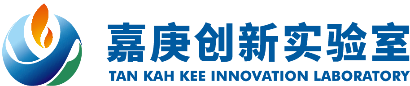 附件1.1： 嘉庚创新实验室新进人员开通门禁申请表附件1.2：         嘉庚创新实验室门禁重启申请表若有疑问请致电2882505/2882507附件2.1：         实验室安全责任书一、熟悉本实验室安全设施，掌握灭火器、灭火毯使用方法，了解各类安全保护与急救设施的使用及疏散通道的位置。进入实验室必须穿好实验服，实验过程中佩戴防护眼镜并合理使用手套，做好安全防护措施。二、离开实验室要注意“五关”：关水、关电、关气、关窗、关门；断水时须关水龙头；禁止在实验室使用明火；注意用电安全、禁止私拉电线，不要在一个电源插座上通过转接头连接过多电器。三、参与实验室轮值，保持实验室卫生整洁有序，严禁在实验室内抽烟，严禁在实验室内吃喝。未经许可，不得带无关人员进入实验室。四、掌握各种相关药品、材料的特性和取用方法，涉及强还原剂、强氧化剂、剧毒试剂等危险品的实验，实验方案须报送课题组组长或指导教师同意，配备适当的防护措施方可进行，实验进行过程中禁止擅离岗位。五、化学试剂应根据性质分类存放，保持瓶盖密封和清晰明确的标签，不得将试剂存放于敞口容器中；不得在实验室内超量存放易燃易爆试剂（以2天的用量为存放上限）；剧毒药品和易制毒、易制爆化学品的购买、领取、使用一定要遵守有关管理制度；学生毕业离校或教师离岗前应清理化学试剂、配制的溶液和制备的样品，做好处理和移交。六、有毒、有害或有异味气体溢出的实验须采用密闭式操作或在通风橱中进行，不得随意把污染气体排放到室内或楼道里。通风橱在使用过程中尽量保持可调玻璃视窗关闭或拉到最低位置，保证人身安全、节能减排和整个通风系统的排风效率。七、按学院规定做好实验废弃物回收工作：空试剂瓶清洗沥干或风干后，在规定时间段内统一放到学院指定回收点；有机溶剂、腐蚀性废液严禁倒入下水道，尽量用大桶容器回收，由物业人员定时上门收集；废药品贴上标签，填写中文名称等内容，在室内妥善存放，待学院通知后统一收集；手套、针筒、实验用纸等废弃物先收集到室内专用实验垃圾桶，然后统一倒入楼道的实验垃圾桶；针头、碎玻璃仪器投入学院指定回收桶；实现生活垃圾和实验垃圾彻底分离。八、使用气体钢瓶时须严格遵守操作规程。对于有毒、易燃易爆气体的存放点，应安装气体监控报警装置。各种气体钢瓶要轻装轻卸，有毒、有害、易燃、易爆气体钢瓶要关紧阀门，防止泄露。做好钢瓶的固定放置，有可能发生反应的气体钢瓶要分开摆放。不擅自布置未经安全论证和专业设计的气路。九、接受学校学院的安全卫生检查，对检查出的问题及时进行整改。本课题组及使用实验室的所有人员郑重承诺：已认真学习并阅读《嘉庚实验室安全管理规章制度》、《实验室安全责任书》，并承诺严格遵守实验室各项安全管理制度及操作规程。如因自身违反规定而造成损害，相关个人愿意承担全部责任。使用实验室的所有人员签名：附件2.2：       校外人员实验室安全责任书一、熟悉本实验室安全设施，掌握灭火器、灭火毯使用方法，了解各类安全保护与急救设施的使用及疏散通道的位置。严格遵守实验室安全规章制度，进入实验室必须穿好实验服，实验过程中佩戴防护眼镜并合理使用手套，做好安全防护措施。二、离开实验室要注意“五关”：关水、关电、关气、关窗、关门；断水时须关水龙头；禁止在实验室使用明火；注意用电安全、禁止私拉电线，不要在一个电源插座上通过转接头连接过多电器。三、参与实验室轮值，保持实验室卫生整洁有序，严禁在实验室内抽烟，严禁在实验室内吃喝。未经许可，不得带无关人员进入实验室。四、掌握各种相关药品、材料的特性和取用方法，涉及强还原剂、强氧化剂、剧毒试剂等危险品的实验，实验方案须报送课题组组长或指导教师同意，配备适当的防护措施方可进行，实验进行过程中禁止擅离岗位。五、化学试剂应根据性质分类存放，保持瓶盖密封和清晰明确的标签，不得将试剂存放于敞口容器中；不得在实验室内超量存放易燃易爆试剂（以2天的用量为存放上限）；剧毒药品和易制毒、易制爆化学品的购买、领取、使用一定要遵守有关管理制度；学生毕业离校或教师离岗前应清理化学试剂、配制的溶液和制备的样品，做好处理和移交。六、有毒、有害或有异味气体溢出的实验须采用密闭式操作或在通风橱中进行，不得随意把污染气体排放到室内或楼道里。通风橱在使用过程中尽量保持可调玻璃视窗关闭或拉到最低位置，保证人身安全、节能减排和整个通风系统的排风效率。七、按学院规定做好实验废弃物回收工作：空试剂瓶清洗沥干或风干后，在规定时间段内统一放到学院指定回收点；有机溶剂、腐蚀性废液严禁倒入下水道，尽量用大桶容器回收，由物业人员定时上门收集；废药品贴上标签，填写中文名称等内容，在室内妥善存放，待学院通知后统一收集；手套、针筒、实验用纸等废弃物先收集到室内专用实验垃圾桶，然后统一倒入楼道的实验垃圾桶；针头、碎玻璃仪器投入学院指定回收桶；实现生活垃圾和实验垃圾彻底分离。八、使用气体钢瓶时须严格遵守操作规程。对于有毒、易燃易爆气体的存放点，应安装气体监控报警装置。各种气体钢瓶要轻装轻卸，有毒、有害、易燃、易爆气体钢瓶要关紧阀门，防止泄露。做好钢瓶的固定放置，有可能发生反应的气体钢瓶要分开摆放。不擅自布置未经安全论证和专业设计的气路。九、接受学校学院的安全卫生检查，对检查出的问题及时进行整改。十、校外人员应遵守嘉庚实验室安全管理规章制度，由负责对接的部门及相关人员负责，进行逐级管理，责任到人。本人郑重承诺：已认真学习并阅读《嘉庚实验室安全管理规章制度》、《校外人员实验室安全责任书》，并承诺严格遵守实验室各项安全管理制度及操作规程。如因自身违反规定而造成损害，本人愿意承担全部责任。课题组长（教学科研平台负责人）签名：使用实验室的所有校外人员签名：附件3：    嘉庚创新实验室安全管理责任书嘉庚创新实验室（以下简称嘉庚实验室）安全管理是确保科学研究、人才培养等各项工作正常进行的前提条件，为响应学校对实验室安全管理的要求，切实加强实验室安全管理工作，维护正常的教学科研秩序，经嘉庚实验室安全管理委员会研究决定，特与各项目组、教学科研平台签订实验室安全管理责任书，具体如下：一、实验室安全管理原则项目组负责人、教学科研平台负责人应为所属实验室安全管理工作的直接责任人。责任人应树立“安全第一”的思想，有义务维护实验室师生人身安全，确保公共财产不受损失，防止任何安全事故发生。二、项目组负责人、平台负责人安全管理工作职责1. 严格遵守《厦门大学实验室安全管理规定》和嘉庚实验室安全管理的相关要求，负责实验室的安全管理。2. 负责制定实验室安全工作细则（包括制度规定、操作规程、应急预案等）并组织实施。3. 负责定期组织实验室安全卫生检查，并落实安全隐患整改方案。4. 负责新进实验室人员安全教育培训，培训结果应及时上报待备案后，方许可新进人员开展实验工作。5. 负责组织实验室师生参加学校、嘉庚实验室组织的安全教育培训及安全演练。6. 负责及时向嘉庚实验室报送实验室安全信息动态，对实验室安全事故不得瞒报、迟报或不报。7. 保证实验室责任区域安全通道畅通、卫生整洁；未经嘉庚实验室书面许可，不得占用公共空间。8. 负责做好实验室仪器和药品的管理工作，严格执行学校、嘉庚实验室危险化学品、放射性物品、剧毒品、生物实验物品的使用管理制度和药品、试剂的存量管控规定，负责做好实验废弃物的收集与处理工作，负责落实实验室水、电、气体钢瓶等方面的安全管理措施，落实气体泄漏报警等安全装置，统计气瓶种类及数量并及时将相关信息汇报至后勤管理办。9．实验室配备专门实验室安全责任人，对实验室安全负直接责任；实验室安全员负责实验室日常安全管理工作。10.负责做好实验室的修缮改造工作的报备，实验室修缮改造应按嘉庚实验室规定程序报批并获准后方可施工。三、实验室安全工作责任追究实验室安全管理工作实行项目组负责人、平台负责人责任追究制。为强化实验室安全主体责任，若因负责人不重视、工作措施不到位等原因导致所辖实验室发生实验室安全责任事故，嘉庚实验室将对有关责任人进行责任追究。事故经嘉庚实验室安全委员会研究，视责任轻重，给予责任人通报批评、赔偿损失、限期整改、关停实验室、终止项目组负责人或平台负责人资格等处分。如情节严重，将按照学校相关规定和国家法律追究责任。四、附则1. 本责任书时间范围从责任书签字之日起至项目组、平台负责人变更止。2. 本责任书一式两份，签订双方各执一份。本责任书自双方签订之日起生效。	3. 本责任书由实验室安全委员会负责解释。嘉庚实验室常务副主任签名：                    项目组负责人（教学科研平台负责人）签名：嘉庚创新实验室（盖章）                                年     月    日基本信息人员类型*□ 双聘(学院：               )          □ 全职□ 学生(学院：               )          □ 其他人员□ 双聘(学院：               )          □ 全职□ 学生(学院：               )          □ 其他人员□ 双聘(学院：               )          □ 全职□ 学生(学院：               )          □ 其他人员基本信息姓名*联系电话基本信息项目组/课题组/部门*学号/教工号基本信息负责人姓名*联系电话基本信息申请理由*申请审批及相关信息申请审批及相关信息申请审批及相关信息申请权限*门禁权限：   请详细填写需要申请开通的各门牌号和公共区域位置    开通时间：    年    月    日    -       年    月    日门禁权限：   请详细填写需要申请开通的各门牌号和公共区域位置    开通时间：    年    月    日    -       年    月    日申请人承诺*本人已接受相关实验室安全知识培训，不将门禁卡转借/复制给他人使用，严格遵守嘉庚创新实验室各项管理规定。承诺人签字：                                      年    月    日本人已接受相关实验室安全知识培训，不将门禁卡转借/复制给他人使用，严格遵守嘉庚创新实验室各项管理规定。承诺人签字：                                      年    月    日项目组/课题组/部门负责人意见*项目组/课题组/部门负责人(签字)：                   年    月    日项目组/课题组/部门负责人(签字)：                   年    月    日实验室教工安全员意见*是否已进行实验室安全教育并存档          □是  □否是否签订实验室安全责任书                □是  □否各实验室安全员(签字)：                              年    月   日是否已进行实验室安全教育并存档          □是  □否是否签订实验室安全责任书                □是  □否各实验室安全员(签字)：                              年    月   日学生工作组意见（学生）*说明：请到学生工作组办公室3303签字（Tel:2882545）辅导员(签字)：                               年    月   日学院分管学生工作的书记(签字)：                                年    月   日安全专员意见安全准入考试是否合格                    □是  □否安全专员(签字)：                                    年    月   日安全准入考试是否合格                    □是  □否安全专员(签字)：                                    年    月   日后勤管理办意见是否同意以上申请人安全准入：            □是  □否后勤管理办(签字)：                                  年    月   日是否同意以上申请人安全准入：            □是  □否后勤管理办(签字)：                                  年    月   日实验室分管领导意见分管领导（签字）：                                  年    月   日分管领导（签字）：                                  年    月   日门禁开通人员意见开通人员（签字）：                                  年    月   日开通人员（签字）：                                  年    月   日基本信息姓名联系电话基本信息所在项目组/课题组/部门学号/教工号申请审批及相关信息申请审批及相关信息申请权限门禁权限：   请详细填写需要申请开通的各门牌号和公共区域位置    开通时间：    年    月    日    -       年    月    日申请人安全申明本人已了解了相关的实验室安全知识，掌握了正确的预防与急救方法，并将认真遵守嘉庚创新实验室各项安全管理规定，以保障人身安全。声明人签字：                                            年    月    日实验室负责人审核意见课题组组长/部门主管/项目负责人签字：              年    月     日实验室教工安全员意见是否已进行实验室安全教育并存档           □是  □否是否签订实验室安全责任书                     □是  □否各实验室安全员签字：                              年    月    日安全专员员意见安全准入考试是否合格                            □是  □否安全专员签字：                                       年    月    日后勤管理办意见是否同意以上申请人安全准入：              □是  □否后勤管理办签字：                                    年    月    日分管领导意见是否同意以上申请人准入：                    □是  □否分管领导签字：                                       年    月    日课题组/教学科研平台负责人签名联系电话联系电话邮箱实验室教工安全员签名联系电话联系电话邮箱实验室房间号签名学号/教工号学号/教工号联系电话联系电话院系院系院系安全考试成绩签名所使用实验室房间号联系电话/  身份证号码所属单位日期